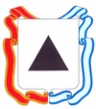 Администрация города МагнитогорскаМуниципальное общеобразовательное учреждение«Специальная (коррекционная) общеобразовательная школа-интернат № 4»города Магнитогорска455026, Челябинская обл., г. Магнитогорск, ул. Суворова, 110Тел/факс: (3519) 20-25-85, e-mail: internat4shunin@mail.ru; http://74203s037.edusite.ruАвтор материала:Даниловская Ольга Николаевнаучитель математики высшей квалификационной категорииМОУ «С(К)ОШИ №4» города Магнитогорска Челябинской областиКонтрольная работа по математике по теме «Измерение и построение углов» для учащихся 5 классаРабота включает два варианта по пять заданий. Материал соответствует учебнику Математика. 5 класс: учеб. для общеобразовательных. учреждений / [Н.Я Виленкин и др.]. – М.: Мнемозина, 2013.г. Магнитогорск, 2015Вариант 12. Постройте углы СОD, МDК и АВЕ, если  СОD = 900,  МDК = 470 и АВЕ = 1380.3. Луч СЕ делит прямой угол DСМ на два угла DСЕ и ЕСМ. Найдите градусную меру этих углов, если угол DСЕ составляет  угла DСМ.4. Луч NК делит развернутый угол АNВ на два угла АNК и КNВ. Найдите градусную меру этих углов, если угол АNК больше угла КNВ в 1,4 раза.5. Два угла САВ и КАВ имеют общую сторону АВ. Какую градусную меру может иметь угол САК, если САВ = 1200, а КАВ = 400?Вариант 2									2. Постройте углы САВ, МNК и РОЕ, если  САВ = 530,  МNК = 900 и РОЕ = 1180.3. Луч ST делит прямой угол KSL на два угла КSТ и ТSL. Найдите градусную меру угла ТSL, если угол КSТ составляет  угла KSL.4. Луч АС делит развернутый угол МАN на два угла МАС и САN. Найдите градусную меру этих углов, если угол САN меньше угла МАС в 2,6 раза.5. Два угла АDС и КDС имеют общую сторону DС. Какую градусную меру может иметь угол АDК, если АDС = 1300, а СDК = 300?Ответы:Вариант 1№ 3 угол DСЕ равен 360, угол ЕСМ равен 540№ 4 угол АNК равен 1050,  угол  КNВ равен 750№ 5 1600  или 800.Вариант 2№ 3 угол ТSL равен 400№ 4 угол САN равен 500, угол  МАС равен 1300№ 5 1600 или 1000.Критерии оценивания«5» - верно выполнены все 5 заданий«4» - верно выполнены 4 задания«3» - верно выполнены 3 заданияв остальных случаях – «2»Литература.Математика. 5 класс: учеб. Для общеобразовательных учреждений / [Н.Я Виленкин и др.]. – М.: Мнемозина, 2013.1.Измерьте углы АВХ и АВМ, изображенные на рисунке. Вычислите градусную меру угла МВХ.1.Измерьте углы ХОК и АОК, изображенные на рисунке. Вычислите градусную меру угла ХОА.